https://www.sorubak.com --------------------------------------------------------------------------------------------------------------------------------------------------------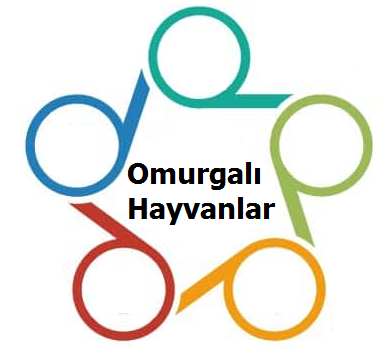 4) Doğada yaşayan birçok hayvan türü vardır. Hayvanlar, omurgasız ve omurgalı olmak üzere iki sınıfta incelenebilir.  Yan tarafta verilen şemaya Omurgalı Hayvanları yazalım  (2x5=10p)5)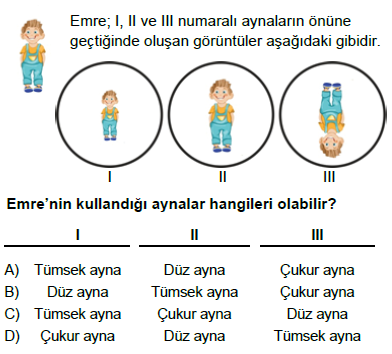                                                                  (5p)6) Aşağıda insanlarda üremeyi sağlayan yapı ve organlarla ilgili kavramları doğru alana işaretleyerek X işareti ile belirtiniz.(10p)7)İnsanda üreme ile ilgili verilen aşağıdaki görselde I ve II numaralı yerlere aşağıdakilerden hangileri yazılmalıdır?(5p)
                 	 I                               II                                             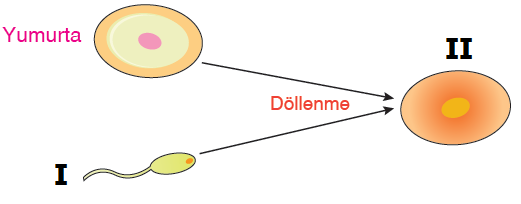 A)                     Sperm		Embriyo
B)                     Zigot		Fetüs
C)	           Sperm		Zigot
D)	           Zigot		Embriyo8)	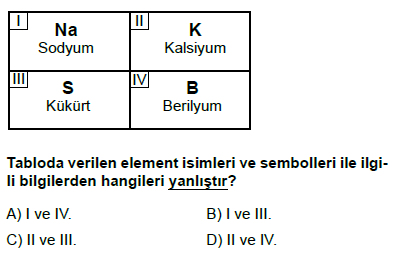                          (5p)9)Yukarıdaki tabloda sperm ve yumurta hücrelerinin
karşılaştırması ile ilgili bir tablo verilmiştir. Bu tabloya göre aşağıdaki yorumlardan hangisi yapılamaz?(5p)
A) Spermler yumurtadan daha kısa ömürlüdür.
B) Spermler yumurtalardan daha fazla sayıda üretilir.
C) Spermler hareket yeteneğine sahiptir.
D) Spermler yumurtadan daha  küçüktür.10) Aşağıda verilen olayların hangisinde mercekler kullanılmaz?(5p)
A)Göz kusurlarının tedavisinde
B)Ses şiddetinin arttırılmasında
C)Gök cisimlerinin görüntülenmesinde
D)Mikroskobik canlıların gözlemlenmesindeBölünerek ÜremeVejetatif ÜremeTomurcuklanarak ÜremeRejenerasyonla Üreme11)Aşağıdaki canlılardan hangisi verilen üreme çeşitlerinden birini göstermez?(5p)
A)Amip           B)Yunus           C)Gül           D)Hidra12)Aşağıdaki devrelerden hangisinde ampuller seri bağlanmıştır?(5p)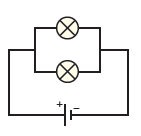 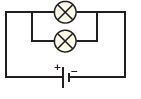 A)				B)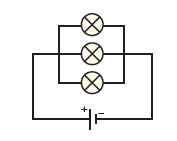 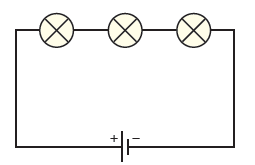 C)			               D)

13)Özdeş ampuller kullanılarak aşağıdaki şekildeki devre hazırlanmıştır.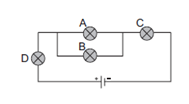 Bu devredeki ampullerin parlaklığı ile ilgili aşağıda verilen bilgilerden hangisi yanlıştır?(5p)A ve B lambaları aynı parlaklıktadır.C ve D lambaları aynı parlaklıktadır.B lambası C lambasından daha parlaktır.Lamba parlaklıkları C=D>A=B şeklindedir.
             
                                                                    BAŞARILAR…Adı:…….. ORTAOKULU2021-2022 EĞİTİM ÖĞRETİM YILI BİLİM UYGULAMALARI7.SINIFLAR II. DÖNEM II. SINAV SORULARINotSoyadı:…….. ORTAOKULU2021-2022 EĞİTİM ÖĞRETİM YILI BİLİM UYGULAMALARI7.SINIFLAR II. DÖNEM II. SINAV SORULARINotSınıf:             No:…….. ORTAOKULU2021-2022 EĞİTİM ÖĞRETİM YILI BİLİM UYGULAMALARI7.SINIFLAR II. DÖNEM II. SINAV SORULARINot1)Aşağıda verilen ifadelerin karşısındaki kutucuğa Doğru ise “D” Yanlış ise “Y” yazınız . (2x5=10p)  2)Aşağıdaki sözcükleri, aşağıdaki cümlelerde yer alan boşluklara uygun gelecek şekilde yazarak cümleyi tamamlayınız? (3x5=15p)Geri DönüşümZigotBaşkalaşımKırılmaDüz AynaÇukur AynaEmbriyoDöllenmiş yumurtaya …………………..denir. Zigotun mitoz ile gelişmesi sonucu …………………. oluşur. Işığın yoğunlukları farklı olan saydam bir ortamdan, başka bir saydam ortama geçerken doğrultu 
değiştirmesine ……………..denir.………………..kullanım dışı kalan atık malzemelerin, çeşitli yöntemler ile  tekrar imalat süreçlerine kazandırılmasıdır.………………………görüntünün düz ve cisme göre simetrik olduğu ayna çeşididir.Döllenmiş yumurtaya …………………..denir. Zigotun mitoz ile gelişmesi sonucu …………………. oluşur. Işığın yoğunlukları farklı olan saydam bir ortamdan, başka bir saydam ortama geçerken doğrultu 
değiştirmesine ……………..denir.………………..kullanım dışı kalan atık malzemelerin, çeşitli yöntemler ile  tekrar imalat süreçlerine kazandırılmasıdır.………………………görüntünün düz ve cisme göre simetrik olduğu ayna çeşididir.Döllenmiş yumurtaya …………………..denir. Zigotun mitoz ile gelişmesi sonucu …………………. oluşur. Işığın yoğunlukları farklı olan saydam bir ortamdan, başka bir saydam ortama geçerken doğrultu 
değiştirmesine ……………..denir.………………..kullanım dışı kalan atık malzemelerin, çeşitli yöntemler ile  tekrar imalat süreçlerine kazandırılmasıdır.………………………görüntünün düz ve cisme göre simetrik olduğu ayna çeşididir.Döllenmiş yumurtaya …………………..denir. Zigotun mitoz ile gelişmesi sonucu …………………. oluşur. Işığın yoğunlukları farklı olan saydam bir ortamdan, başka bir saydam ortama geçerken doğrultu 
değiştirmesine ……………..denir.………………..kullanım dışı kalan atık malzemelerin, çeşitli yöntemler ile  tekrar imalat süreçlerine kazandırılmasıdır.………………………görüntünün düz ve cisme göre simetrik olduğu ayna çeşididir.Döllenmiş yumurtaya …………………..denir. Zigotun mitoz ile gelişmesi sonucu …………………. oluşur. Işığın yoğunlukları farklı olan saydam bir ortamdan, başka bir saydam ortama geçerken doğrultu 
değiştirmesine ……………..denir.………………..kullanım dışı kalan atık malzemelerin, çeşitli yöntemler ile  tekrar imalat süreçlerine kazandırılmasıdır.………………………görüntünün düz ve cisme göre simetrik olduğu ayna çeşididir.Döllenmiş yumurtaya …………………..denir. Zigotun mitoz ile gelişmesi sonucu …………………. oluşur. Işığın yoğunlukları farklı olan saydam bir ortamdan, başka bir saydam ortama geçerken doğrultu 
değiştirmesine ……………..denir.………………..kullanım dışı kalan atık malzemelerin, çeşitli yöntemler ile  tekrar imalat süreçlerine kazandırılmasıdır.………………………görüntünün düz ve cisme göre simetrik olduğu ayna çeşididir.Döllenmiş yumurtaya …………………..denir. Zigotun mitoz ile gelişmesi sonucu …………………. oluşur. Işığın yoğunlukları farklı olan saydam bir ortamdan, başka bir saydam ortama geçerken doğrultu 
değiştirmesine ……………..denir.………………..kullanım dışı kalan atık malzemelerin, çeşitli yöntemler ile  tekrar imalat süreçlerine kazandırılmasıdır.………………………görüntünün düz ve cisme göre simetrik olduğu ayna çeşididir.3)Aşağıda karışık şekilde verilen kavramları doğru bir şekilde eşleştiriniz. (3x5=15p)Dişi Üreme OrganıErkek Üreme OrganıSperm KanalıDöl YatağıYumurtalıkSalgı bezleriTestisÖzellikSpermYumurtaÜretilme SayısıÇokAzSitoplazma MiktarıAzÇokHareket kabiliyetiHareketliHareketsiz